Муниципальное бюджетное дошкольное образовательное учреждение«Детский сад №153» общеразвивающего видаЛенинского районаСпортивное развлечение для детей второй младшей группы«Забавные мячики»Подготовила инструктор по физ.воститаниюШаханских О.В.Барнаул 2018Цель: содействовать полноценному физическому развитию детей, поддерживать потребность в двигательной активности.Задачи: укреплять разные группы мышц при упражнениях с мячом, развивать глазомер при катании, бросании и ловле мяча; закрепить умение двигаться по кругу; развивать ловкость, быстроту реакции. Приобщать детей к ценностям физической культуры. Пособия: мячи по количеству детей, шнур (канат), медали для награждения.Ход развлеченияДети входят в зал друг за другом под музыку.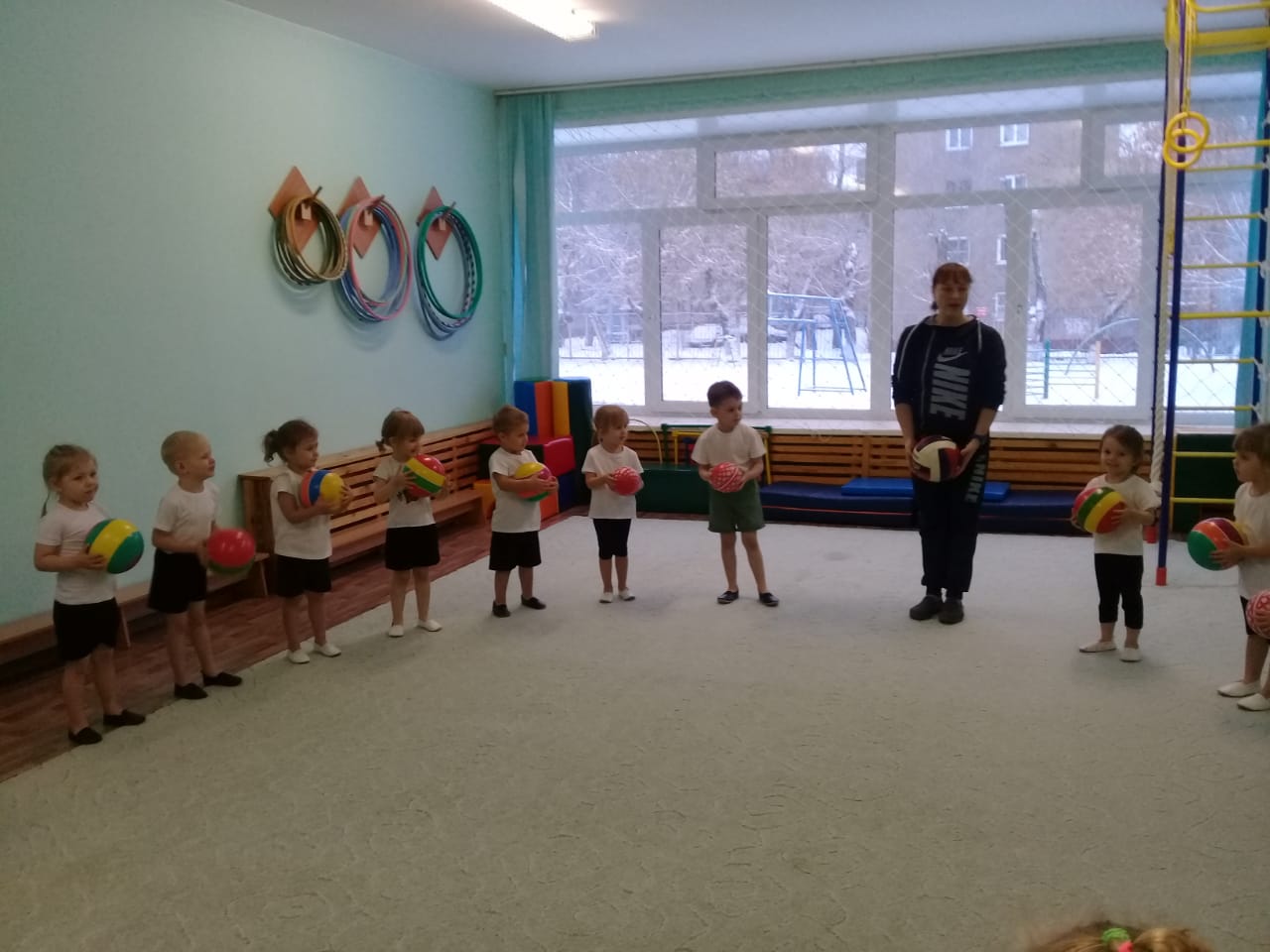 Ведущая: Сегодня в нашем зале собрались малыши, побегаем, попрыгаем с мячами от души. Мы разминку начинаем, всех в кружочек приглашаем, он похож на мяч большой, будет весело с тобой! Разминка под музыку (все встают в круг и вместе выполняют движения).Упражнения с мячамиI. Вводная часть: ходьба по кругу, ходьба на носках, на пятках, руки в стороны, с высоким подниманием бедра, лёгкий бег. (воспитатель раздаёт мячи) .II. ОРУ с мячами:1. И.п. стоя, ноги вместе, мяч в обеих руках, руки опущены вниз — 1- руки  вперед - 2 вверх; 3 – вперёд -  4 И.п. (5 раз.)2. И.п. стоя на коленях, мяч в обеих руках, руки вытянуты вперед  — 1- наклон влево; 2 - и.п.; 3- наклон вправо; 4- и.п. (3 раза в каждую сторону.)3. И.п. сидя на пятках, мяч в обеих руках, руки опущены вниз — 1- встать на колени, руки вытянуть вперед; 2 -  и.п. (5 раз.)  4. И.п. лежа на спине, ноги прямые, мяч в обеих руках, руки за головой — 1- согнуть ноги в коленях, 2- поднять вверх, руки подтянуть к ногам 3- ноги согнуть в коленях 4- и.п. (5 раз.)5. И.п. стоя, ноги вместе, руки на поясе, мяч на полу 1-4 прыжки вокруг мяча, вправо (влево) После упражнений дети проходят на стулья.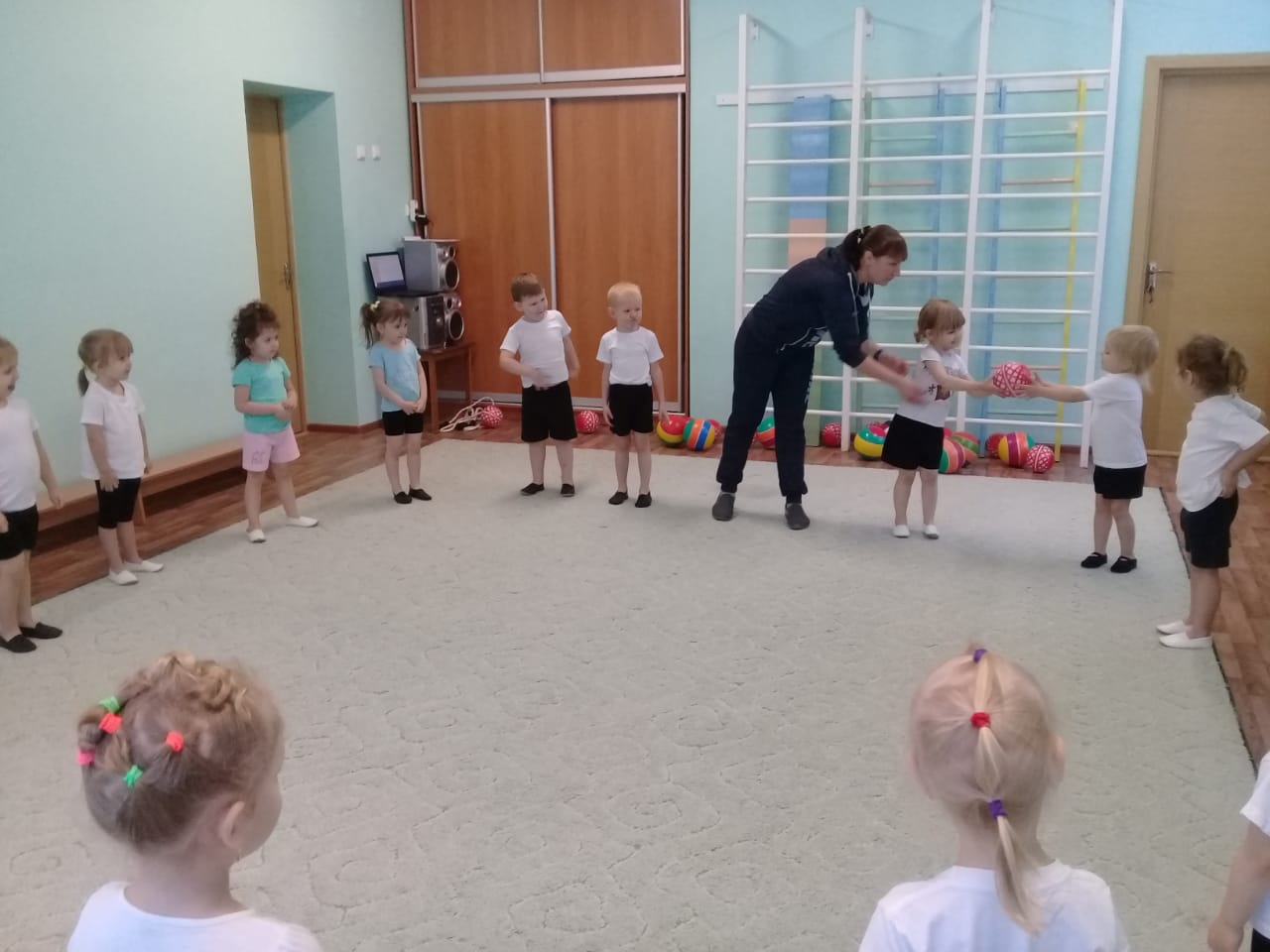 • Игра «Летит мяч»А теперь хочу узнать, в мяч умеете играть?Ты катись, веселый мячик, быстро-быстро по рукам.У кого веселый мячик, тот подпрыгивает сам.(Дети становятся в большой круг, ведущий из центра бросает мяч по кругу. Под музыку дети передают мяч, когда ведущий останавливает музыку, ребенок с мячом выходит и выполняет прыжки.)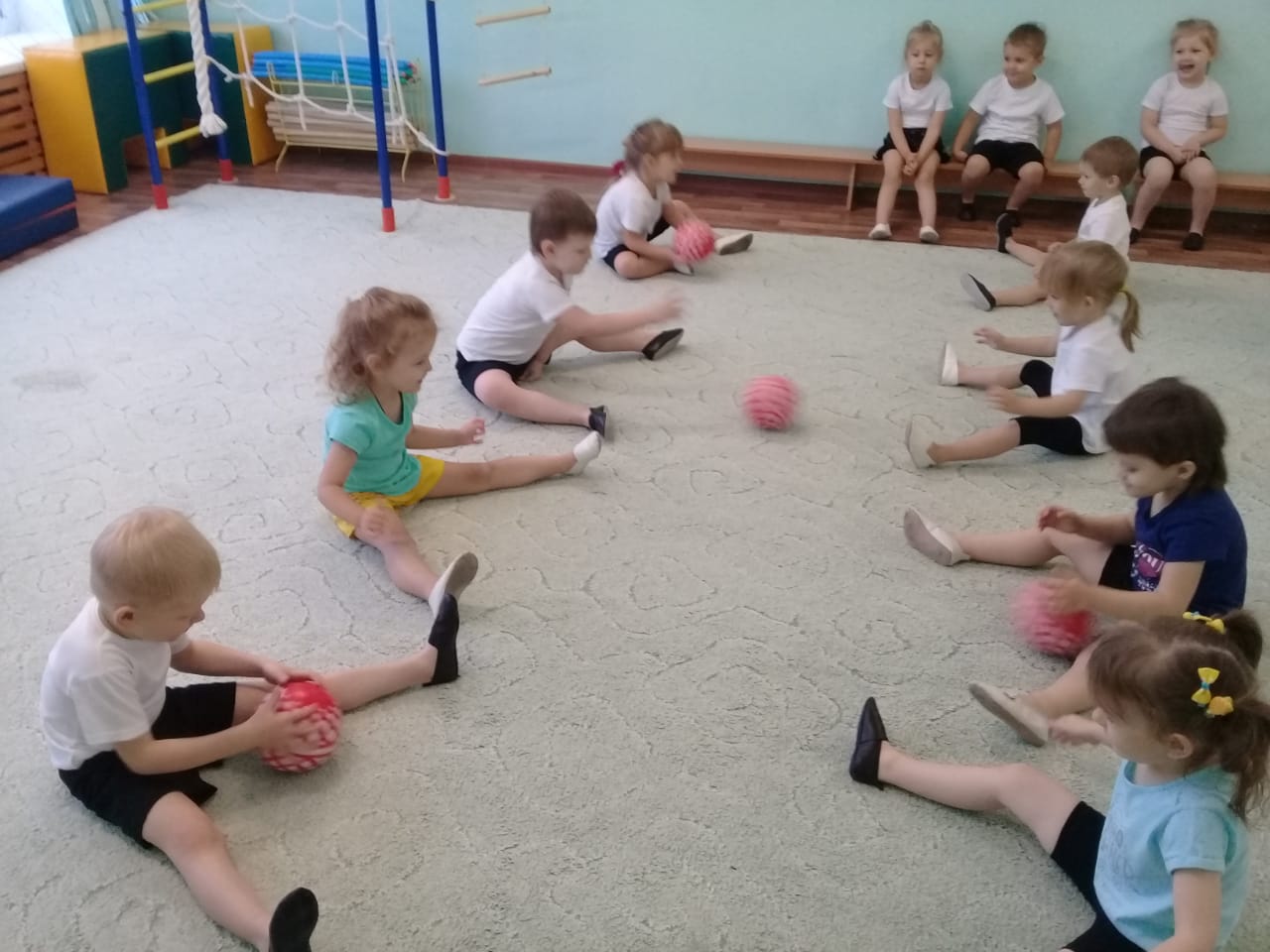 • Игра «Прокати мяч в ворота».Мячик наш веселый не может так лежать.Он просит ребятишек еще с ним поиграть.(В игре принимает участие по 4 ребёнка, прокатывая мячи друг другу в воротики – игра повторяется 2-3 раза)Ведущая: Пока вы дружно отдыхаете, я загадаю вам  загадки: Стукнешь о стенку – а я отскочу. Бросишь на землю – а я подскочу.Я из ладоней в ладони лечу – смирно лежать я никак не хочу (мяч) .Он лежать совсем не хочет, если бросишь, он подскочит.Бросишь вновь – пойдет он вскачь. Отгадали? – Это мяч! Ведущая: Мячи лежать уже устали, Может, снова поиграем?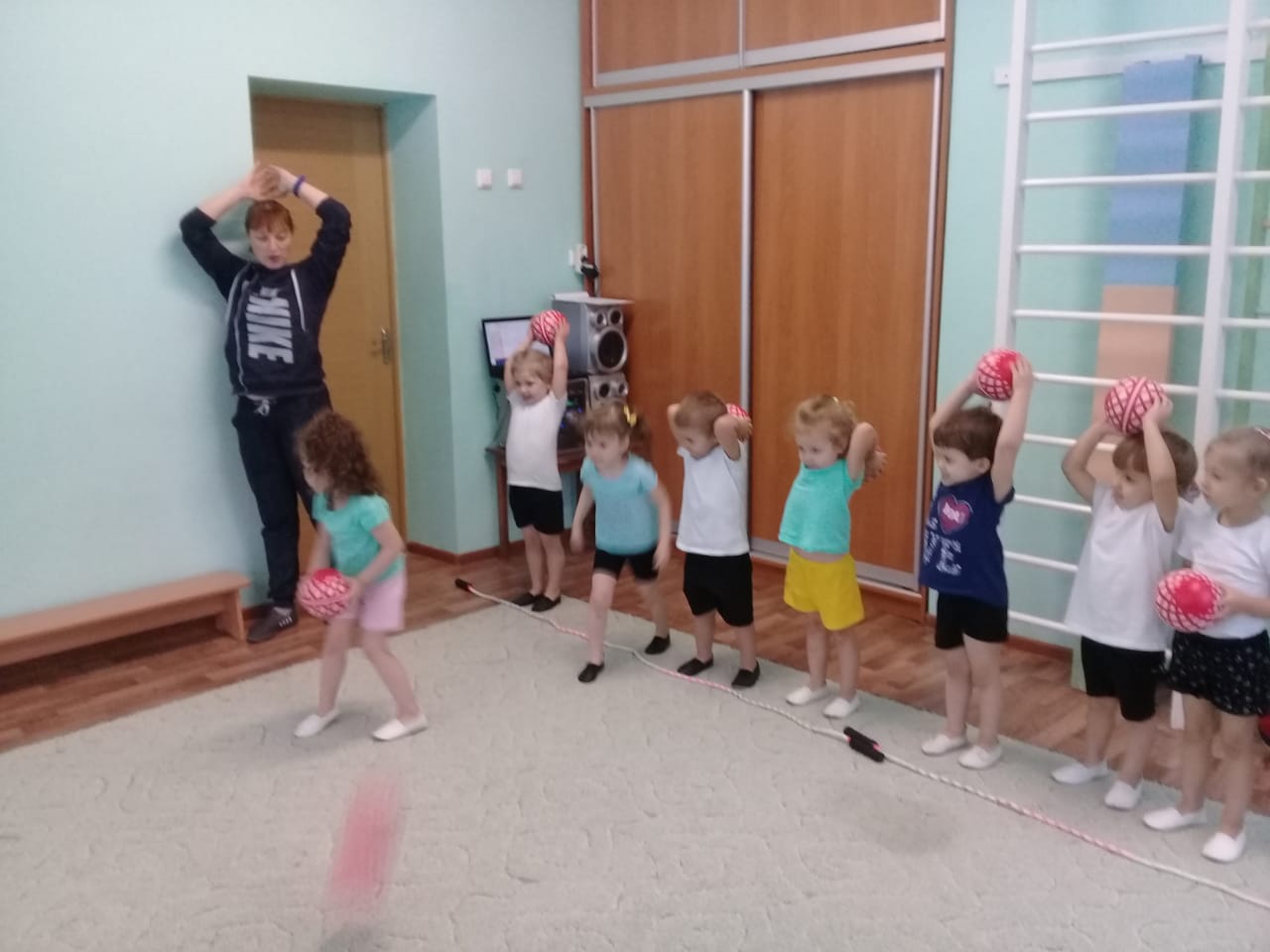 • Игра «Кто дальше бросит мяч» (дети по подгруппам стоят в шеренги, равняясь по канату, бросают мяч вдаль и бегут за ним – игра повторяется 3 раза).Мой славный мяч,Забавный мячНа месте не сидит!Возьму его, пущу его,И снова он летит!Ведущая: Молодцы, ребята! Какие вы все смелые, ловкие, умелые.В игры хорошо играли и, наверное, устали?Пора наш праздник завершать, медали дружно получать.  До новых встреч ребята!!!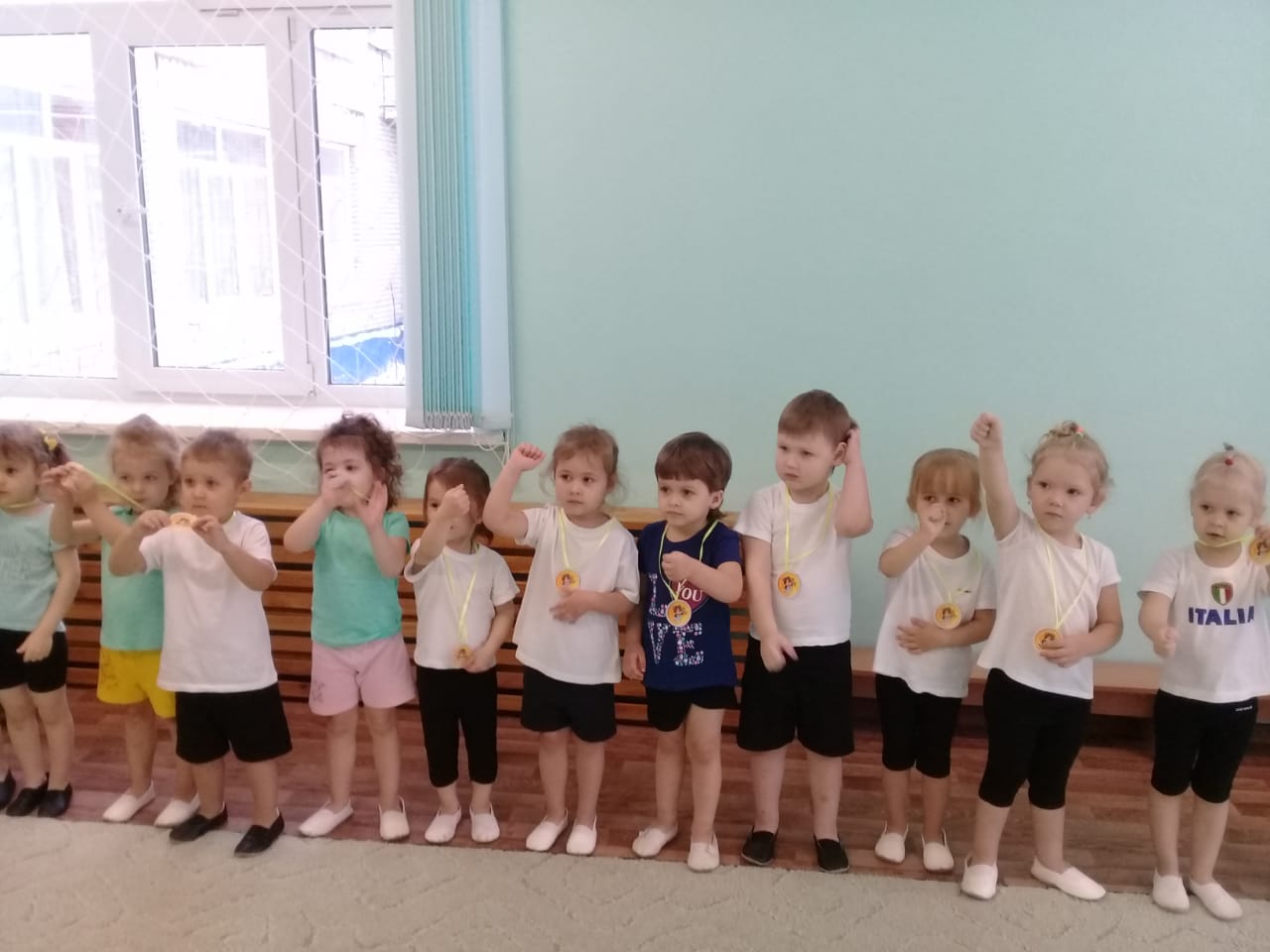 Дети уходят из зала под песню «Мячик» сл. И. Яровской, муз. А. Кудряшова, 